هو الله- ای یاران حقیقی این زندانی بشارت جشن...عبدالبهآء عباساصلی فارسی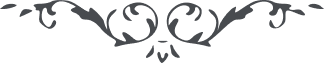 لوح رقم (264) – من آثار حضرت عبدالبهاء – مکاتیب عبد البهاء، جلد 8، صفحه 183هو اللهای یاران حقیقی این زندانی بشارت جشن و سرور شما در ایام عید رسید نهایت وجد و طرب حاصل گردید این مسجون را آرزو آنست که دوستان بزم محبت بیارایند و جشن مسرت مهیا سازند در نهایت شادمانی بموهبت یزدانی کامرانی کنند و بفضل رب غفور محفل فرح و سرور مهیا سازند عود و رود ساز کنند و بآهنگ تسبیح و تقدیس دمساز گردند هر روز عیش روحانی ساز کنند و به بادهء محبت الله نشئه بدیعی آغاز نمایند بصهبای معانی و باده انجذاب ربانی مستغنی از خمور مزیل شعور گردند و بنهایت تقدیس و پاکی و آزادگی با خلق محشور شوند ای یاران الهی دلبر موهبت پرده برانداخته و شاهد عنایت عرض دیدار نموده باید از فضل بیمنتهای جمال مبارک جام سرشار باشید و از الطاف شمس حقیقت شمعی روشن و نور بار و بتأییدات غیبیه مظفر و منصور و بتوفیقات صمدانیه پر سرور و حبور گردید و علیکم البهآء الابهی
(ع ع)